Valentine’s Day Sensory BottleValentine’s Day is a time for love, hearts, and candy. This heart discovery bottle is a fun thing to make with younger kids, not only because they are fascinated by the objects floating in the liquid, but also because you can use a discovery bottle for several educational purposes, including science and math. See the end of this post for some ideas on what kinds of questions you can ask to make this discovery bottle more educational.MATERIALS NEEDED FOR THE VALENTINE’S HEART DISCOVERY BOTTLECorn syrup | Jar with lid | Glitter | Button hearts or heart erasers | Valentine’s Day confetti(optional)Fill the jar about half-way with corn syrup. The more corn syrup you put in, the slower the additives will fall.Add in your buttons, glitter, and whatever else you like to the jar.Fill the jar the rest of the way with warm water. Screw the lid on tightly and shake vigorously to combine the syrup and water. Kids will love doing this part.Set the jar down and count how long it takes for everything to fall to the bottom.Discussion Questions for KidsDoes everything you used sink, or do some materials float?If the jar is cold, how long does it take to fall? What if the jar is warm?Which material inside the jar falls fastest? Which falls slowest?Why do you think things fall at different rates?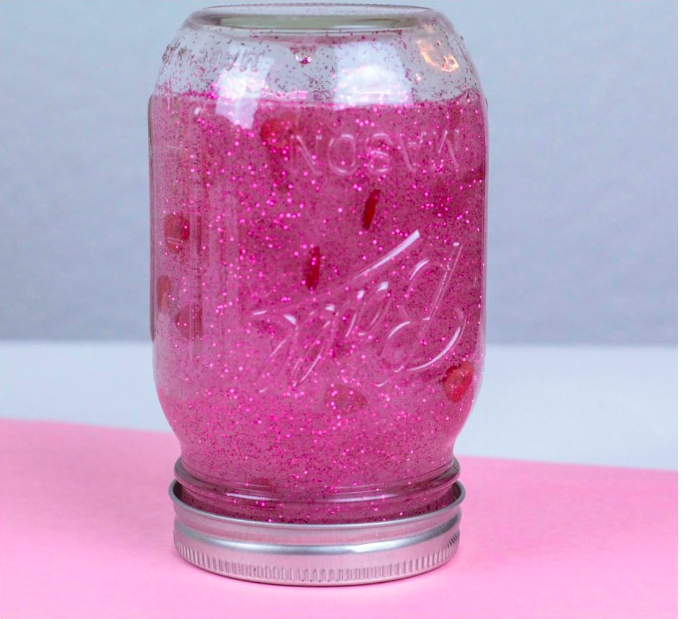 